14mm NU40B14TR-1 40KHz Waterproof Distance Measuring Transmission& Receipt Ultrasonic Sensor Probe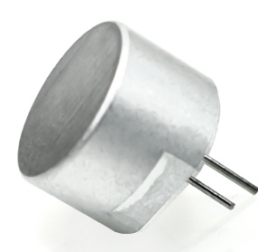 Product DescriptionUltrasonic transducers are sensors that convert ultrasonic signals into other energy signals (usually electrical). This product vibrates a mechanical wave with a frequency of 40KHz. The vibration frequency of this product is 40KHz mechanical wave. It has the characteristics of high frequency, short wavelength, small bypass phenomenon, especially good directionality, and the ability to become ray and directional propagation and other characteristics.ApplicationsUltrasonic distance measurement, back-up radar, etc.Security and alarm systemsRobot design and researchUltrasonic liquid level measurementProduct ParameterProduct Category: WaterproofProduct Category: TransceiverCenter Frequency：40.0KHz±2%Bandwidth: 1KHzTransmit sensitivity (reference value): 102dBMin.(40KHz10Vp-p/30cm0dB=10V/Pa)Receiving sensitivity (reference value): -80dBMin.(40KHz10Vp-p/30cm0dB=10V/Pa)Static capacitance: 2000pF±20%Aftershock: 1.2ms Max.Maximum input voltage (pulse): 120Vp-pTest distance (reference value): 5mDirection angle (reference value): Horizontal: 120°±15°(-6dB) Vertical: 60°±15°(-6dB)Resolution (reference value): 10mmHousing Material: Aluminum ShellOperating Temperature: -20°C~+80°CStorage temperature: -40°C~+85°CDimensional drawings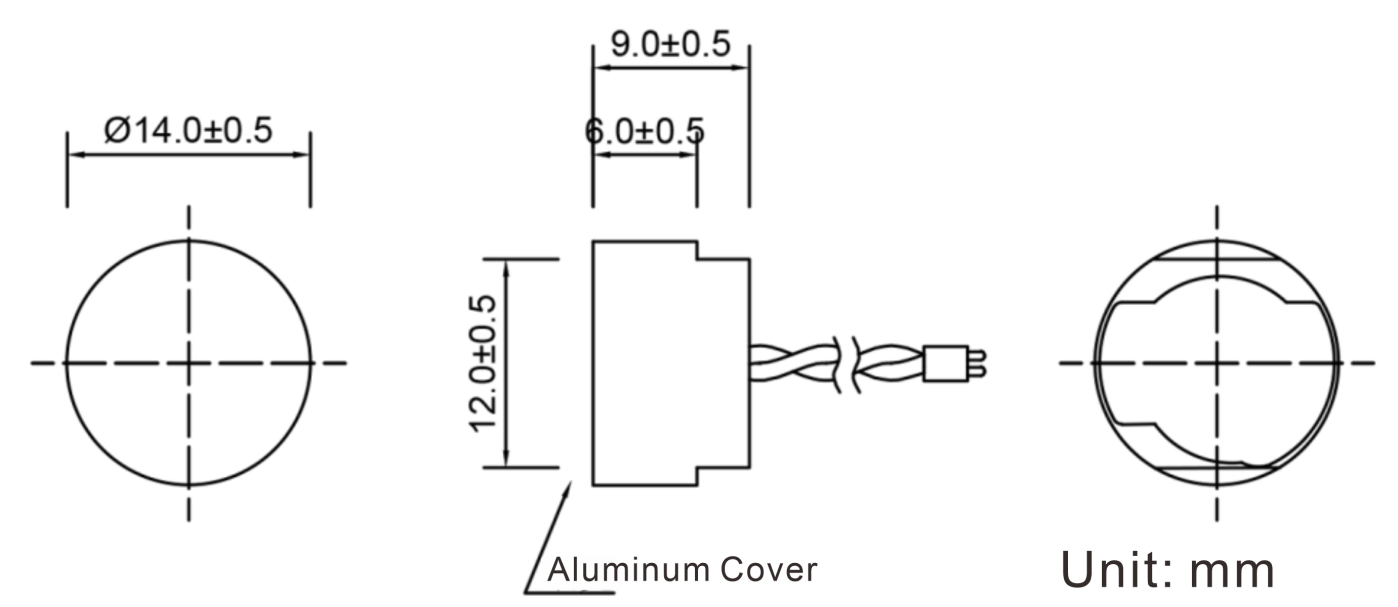 Line Graph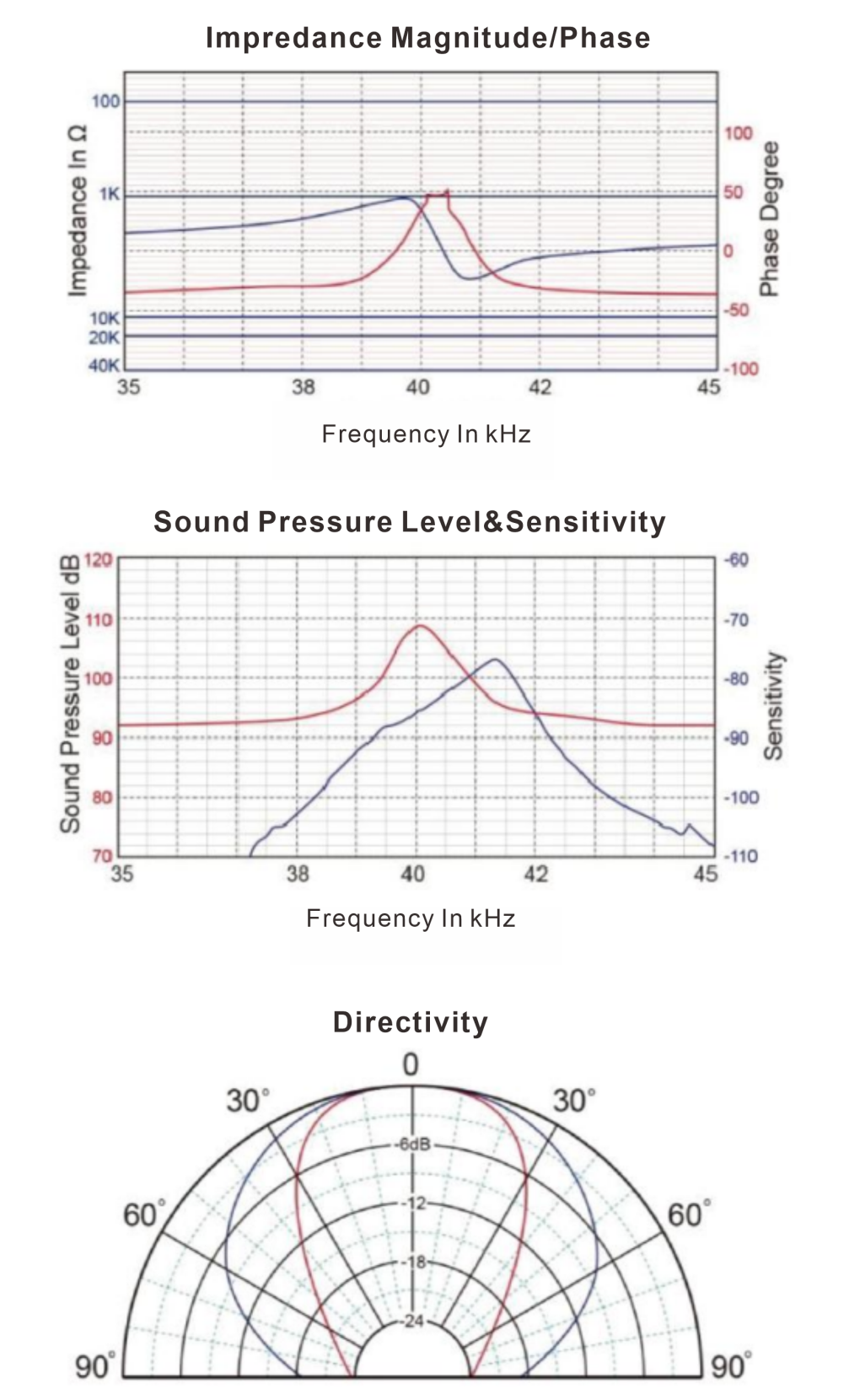 